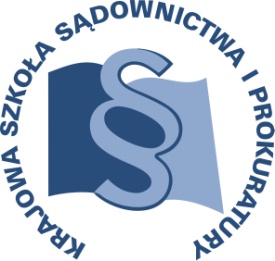 OSU-III-401-103/2016						Lublin, 25 luty 2016 r.K15/B/16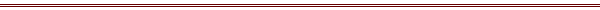 P R O G R A MSZKOLENIA DLA SĘDZIÓW I ASESORÓW SĄDOWYCH ORZEKAJĄCYCH W WYDZIAŁACH KARNYCH TEMAT SZKOLENIA:„Uzasadnianie orzeczeń sądowych”DATA I MIEJSCE:30 maja – 1 czerwca 2016 r.	Ośrodek Szkoleniowy w Dębem 05-140 SerockTel. 22 7742061ORGANIZATOR:Krajowa Szkoła Sądownictwa i ProkuraturyOśrodek Szkolenia Ustawicznego i Współpracy MiędzynarodowejKrakowskie Przedmieście 62, 20 - 076 Lublintel. 81 440 87 10								fax. 81 440 87 11OSOBY ODPOWIEDZIALNE ZE STRONY ORGANIZATORA:merytorycznie: 					organizacyjnie:sędzia dr Janusz Konecki 			główny specjalista Monika Wolińskatel. 81 458 37 58 				tel. 81 458 37 49e-mail: j.konecki@kssip.gov.pl			e-mail: m.wolinska@kssip.gov.pWYKŁADOWCY:Dr hab. Paweł Nowak, prof. KULKierownik Katedry Teorii i Zastosowań Tekstu Instytutu Dziennikarstwa i Komunikacji Społecznej KUL, wykładowca KSSiP.Autor i współautor szeregu publikacji, w tym: ,,Manipulacja w języku” (Wydawnictwo UMCS, Lublin 2004), ,,O sztuce publicznego występowania i komunikacji społecznej’’ (Wydawnictwo Wszechnicy Polskiej i EFS, Warszawa 2007), ceniony i doświadczony wykładowca oraz trener w zakresie teorii komunikacji masowej i interpersonalnej, komunikacji językowej w mass mediach, retoryki oraz pragmatyki językowej.Dr Mateusz Grochowski Doktor nauk prawnych, adiunkt w Instytucie Nauk Prawnych PAN i w Instytucie Wymiaru Sprawiedliwości, asystent sędziego w Izbie Cywilnej Sądu Najwyższego. Odbył staże badawcze i dydaktyczne w European University Institute (Florencja), na Università degli Studi di Trento (Trydent) oraz w Max-Planck-Institut für ausländisches und internationales Privatrecht (Hamburg). Stypendysta Fundacji na rzecz Nauki Polskiej oraz Narodowego Centrum Nauki. Redaktor naczelny serwisu internetowego Instytutu Nauk Prawnych PAN „Polish Private Law” (www.polishprivatelaw.pl). Prowadzi prace badawcze w zakresie prawa umów, europejskiego prawa prywatnego oraz teorii sądowego stosowania prawa. Jest jednym z koordynatorów projektu badawczego „Uzasadnienia decyzji stosowania prawa” w Instytucie Nauk Prawnych PAN oraz autorem i redaktorem publikacji poświęconych uzasadnianiu orzeczeń sądowych.Zajęcia prowadzone będą w formie wykładu z elementami seminarium.PROGRAM SZCZEGÓŁOWYPONIEDZIAŁEK	30 maja 2016 r.12.30	odjazd autokaru z Warszawy (parking przy Pałacu Kultury i Nauki od strony Muzeum Techniki) autokar za przednią szybą będzie posiadał tabliczkę 				z napisem KSSiP /Dębe13.30				zakwaterowanie uczestników14.00 – 15.00		obiad15.00 – 16.30	Budowa uzasadnienia – założenia modelowe na tle orzecznictwa:Założenia modelowe co do struktury uzasadnienia i ich podstawa normatywna.Budowa uzasadnienia jako element komunikacji.Ustne motywy orzeczenia, uzasadnienie pisemne, uzasadnienie zdania odrębnego – analogie i odrębności w budowie.Uzasadnienie skrócone – specyfika i sposób konstruowania.Struktura uzasadnienia w orzecznictwie Sądu Najwyższego i sądów powszechnych.				Prowadzący – dr Mateusz Grochowski16.30 – 16.45 		przerwa 
16.45 – 18.15 		Budowa uzasadnienia – problemy praktyczne: Sposób konstrukcji uzasadnienia i organizacja jego treści.Budowa ustnych motywów rozstrzygnięcia.Uzasadnienie pisemne a uzasadnienie „wygłoszone” i jego transkrypcja.Technika referowania dotychczasowego przebiegu postępowania.Opis ustaleń faktycznych i sposobu ich dokonania.Budowa części prawnej.Uzasadnienia orzeczeń wpadkowych i rozstrzygnięcia o kosztach postępowania.		Prowadzący – dr Mateusz Grochowski18.30 			kolacjaWTOREK 	31 maja 2016 r.8.00 – 9.00 	śniadanie9.00 – 10.30 	Zasoby języka polskiego (elementy języka, kod ograniczony i kod rozwinięty).Prowadzenie – dr hab. Paweł Nowak, prof. KUL 10.30 – 10.45 	przerwa na kawę lub herbatę10.45 – 12.15 	Poprawność językowa (najczęściej popełnianie błędy językowe w komunikacji prawniczej, najważniejsze normy i zasady językowe – składniowe, ortograficzne i interpunkcyjne). Prowadzenie – dr hab. Paweł Nowak, prof. KUL12.30 – 13.30		obiad13.30 – 15.00	Prosta polszczyzna/prosty język (zasady tworzenia komunikatów prawnych, przeciwdziałające wykluczeniu społecznemu odbiorców, upraszczanie komunikacji publicznej). Prowadzenie – dr hab. Paweł Nowak, prof. KUL15.00 – 15.30 	przerwa na kawę lub herbatę15.30 – 17.00 	Wykorzystanie komputerowych programów diagnostycznych i ćwiczenia z wykorzystania podsuwanych przez nie ocen i rozwiązań.Prowadzenie – dr hab. Paweł Nowak, prof. KUL17.30				kolacjaŚRODA 	1 czerwca 2016 r.7.30 – 8.30			śniadanie8.30 – 10.00	Elementy poprawiające „skuteczność" dokumentów, uzasadnień i wyjaśnień (edycja i redakcja tekstów prawniczych, wykorzystanie środków retorycznych, właściwa budowa zdań, formy czasowników, dobre i złe słowa i konstrukcje).Prowadzenie – dr hab. Paweł Nowak, prof. KUL10.00 – 10.15		przerwa na kawę lub herbatę10.15 – 11.45	Wybór najskuteczniejszej wersji komunikatu – dynamizacja, konkretyzacja, ekonomizacja i spójność uzasadnienia, wygłaszanie uzasadnień ustnych. Opracowanie wzorców różnego typu dokumentów, uzasadnień i wyjaśnień w oparciu o zapotrzebowanie uczestników.Prowadzenie – dr hab. Paweł Nowak, prof. KUL11.45 – 12.30		obiad12.45 	odjazd autokaru z ośrodka szkoleniowego w Dębem do WarszawyProgram szkolenia dostępny jest na Platformie Szkoleniowej KSSiP pod adresem:http://szkolenia.kssip.gov.pl/login/ oraz na stronie internetowej KSSiP pod adresem: www.kssip.gov.plZaświadczenie potwierdzające udział w szkoleniu generowane jest za pośrednictwem Platformy Szkoleniowej KSSiP. Warunkiem uzyskania zaświadczenia jest obecność na szkoleniu oraz uzupełnienie znajdującej się na Platformie Szkoleniowej anonimowej ankiety ewaluacyjnej (znajdującej się pod programem szkolenia) dostępnej w dniach od 01 czerwca 2016 r. do 01 lipca 2016 r.Po uzupełnieniu ankiety zaświadczenie można pobrać i wydrukować z zakładki 
„moje zaświadczenia”.